	   Sunday, November 16, 2014	   Monday, November 17, 2014	   Tuesday, November 18, 2014	   Wednesday, November 19, 2014	   Thursday, November 20, 2014	   Friday, November 21, 2014	   Saturday, November 22, 20146:00AMHome Shopping  Shopping program.6:30AMHome Shopping  Shopping program.7:00AMTomorrow's World: The Power of the Resurrection    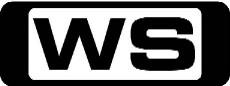 Religious program.PG7:30AMLeading The Way: To Know Jesus Is To Love Him, Part 2    Religious program.PG8:00AMDavid Jeremiah: The Judge    Religious ProgramPG8:30AMHome Shopping  Shopping program.9:00AMHome Shopping  Shopping program.9:30AMHome and Away Catch-Up 'CC'    (R)Miss Home and Away this week? Catch up on 7TWO!PG  (A,V,D,S)12:30PMMillion Dollar Minute Winners (R) 'CC'    Million Dollar Minute is a battle of general knowledge, where every correct answer is a step closer to the ultimate test: Can one person, in one minute, win one million dollars?G3:00PMMotorway Patrol (R) 'CC'  Tonight, officers encounter a rolled 4 wheel drive, deal with an armed and dangerous offender and discover a surprise package in the back of a van.PG3:30PMSmugglers (R) 'CC'    Tonight, officers discover a seemingly innocent couple are hiding over a quarter of a million dollars' worth of cocaine in their vehicle.PG4:30PMGreat SAS Missions: Retaking The Falklands (R)  When the British Task Force sailed to take back the Falkland Islands from Argentine occupation, two squadrons of the SAS went with it.PG5:00PMWeapons of World War II: Aircraft Carriers (R)  Giant aircraft carriers dominated the Pacific War between Japan and the USA. Pearl Harbor was launched to destroy US carriers but failed. We show them in dramatic action.PG5:30PMSeven Wonders Of The Industrial World: Bell Rock Lighthouse (R) 'CC'    When young Robert Stevenson proposed building a lighthouse on the Bell Rock Reef, other engineers thought him mad.PG6:30PMVoyages of Construction: How to Build a Jumbo Jet Engine    **NEW EPISODE**Investigate how Rolls Royce's designs keep jumbo jets in the sky, how their skills have made flying the safest mode of transport and how their innovations allow planes to be cleaner, greener and quieter.PG7:30PMMighty Structures: USS Ronald Reagan (R) 'CC'    Tonight we examine the USS Ronald Reagan, the world's most deadly combat aircraft. A fully armed city of 6,000, this super carrier is an intimidating presence built to make the world a safer place.G8:30PMEscape To The Country: Yorkshire     **NEW EPISODE**Jules Hudson heads to Yorkshire to help a couple from Northern Ireland find their forever home in England. While in the county, Jules visits a local wool factory with some extremely regal clients.G9:30PMEscape To The Country: Somerset/West (R)     **DOUBLE EPISODE**Jules Hudson takes a couple with ambitions to create a business and a 950,000 pound budget property shopping in the West Country.G10:30PMHomes Under The Hammer     **NEW EPISODE**The real-life drama of an auction and following the planning and building works which could transform buyers' property into a dream home.G11:45PMBritain's Empty Homes: Claire And Michael Woodhouse (R)    A rented flat is not providing enough room for Claire and Michael Woodhouse, who hope to buy a four- bedroom home that Jules Hudson presents to them.PG12:30AMSmugglers (R) 'CC'    Tonight, officers discover a seemingly innocent couple are hiding over a quarter of a million dollars' worth of cocaine in their vehicle.PG1:30AMGreat SAS Missions: Retaking The Falklands (R) When the British Task Force sailed to take back the Falkland Islands from Argentine occupation, two squadrons of the SAS went with it.PG 2:00AMWeapons of World War II: Aircraft Carriers (R)  Giant aircraft carriers dominated the Pacific War between Japan and the USA. Pearl Harbor was launched to destroy US carriers but failed. We show them in dramatic action.PG2:30AMSeven Wonders Of The Industrial World: Bell Rock Lighthouse (R) 'CC'    When young Robert Stevenson proposed building a lighthouse on the Bell Rock Reef, other engineers thought him mad.PG3:30AMHarry's Practice (R) 'CC'  Join Dr Harry Cooper and Dr Katrina Warren for everything you need to know about animals.G4:00AMLeyland Brothers World (R)  Mike and Mal take a look at the long-gone convict days on Norfolk Island, 1500kms from the mainland.G5:00AMLeyland Brothers World (R)  At Lake St. Clair National Park in Tasmania Mike and Mal take a gruelling 100km bush walk.G6:00AMHome Shopping  Shopping program.6:30AMHome Shopping  Home Shopping7:00AMIn Your Dreams (R) 'CC'    People go missing on both sides of the planet and Sam thinks it's all her fault. Starring TESSA DE JOSSELIN, DAVID DELMENICO, KENDRA APPLETON, MIA MORRISEY and BARDIYA MCKINNON.C7:30AMIt's Academic 'CC'    Simon Reeve hosts all new episodes of the educational and entertaining show where schools compete to win cash and prizes.C8:00AMPipsqueaks: Royalty / Races 'CC'    Follow the adventures of four furry creatures called the Pipsqueaks, who live in a huge adventure playground. They sing, dance, laugh and learn.P8:30AMHarry's Practice (R) 'CC'  Join Dr Harry Cooper and Dr Katrina Warren for everything you need to know about animals.G9:00AMHome And Away - The Early Years (R) 'CC'  Domestic duties start getting in the way of Greg's affair. Tug blows his second chance with Sarah. Starring ROSS NEWTON, LAURA VAZQUEZ and TRISTAN BANCKS.PG9:30AMShortland Street    A fast-paced medical drama that centres around the lives and loves of the staff and their patients.PG10:00AMGoodnight Sweetheart: When Two Worlds Collide (R)  A bomb explosion blasts the time warp open to all, including Phoebe, who unknowingly stumbles into the 1990s, to Gary's horror. Starring NICHOLAS LYNDHURST, VICTOR MCGUIRE, CHRISTOPHER ETTRIDGE, ELIZABETH CARLING and EMMA AMOS.PG10:30AMLove Thy Neighbour (R)  Eddie gets caught up in a wave of religious fervour, but fervour soon turns to fanaticism. Starring JACK SMETHURST, RANDOLPH WALKER, KATE WILLIAMS and NINA BADEN-SEMPER.PG11:00AMDealers Put Your Money Where Your Mouth Is: Eric v. Charlie: Auction    Antique experts Eric Knowles and Charlie Ross compete to buy the best lots at an auction house.PG12:00PMBramwell (R)  Set in upper-class Victorian London, follow the struggles of Eleanor Bramwell as she endeavours to become one of England's first women doctors and to provide medical care for the poor.M1:00PMWaking The Dead: Every Breath You Take - Part 1 (R) 'CC'    The gruesome discovery of a body in a bag submerged in the River Thames puts pressure on the Cold Case team when the body turns out to be that of missing police officer Debbie Britten. Starring TREVOR EVE, SUE JOHNSTON, WIL JOHNSON, CLAIRE GOOSE and HOLLY AIRD.M  (A)2:00PMWaking The Dead: Every Breath You Take - Part 2 (R) 'CC'    Grace isn't convinced that the stalker who confessed to the murder is truly guilty. Who really killed the police officer? Was it the stalker, her ex-husband, or the married father of her unborn baby? Starring TREVOR EVE, SUE JOHNSTON, WIL JOHNSON, CLAIRE GOOSE and HOLLY AIRD.M  (A)3:00PMGoodnight Sweetheart: When Two Worlds Collide (R)  A bomb explosion blasts the time warp open to all, including Phoebe, who unknowingly stumbles into the 1990s, to Gary's horror. Starring NICHOLAS LYNDHURST, VICTOR MCGUIRE, CHRISTOPHER ETTRIDGE, ELIZABETH CARLING and EMMA AMOS.PG3:30PMCowboy Builders: Follow-Up (R)    Dominic and Melinda revisit some of the memorable stories they have been involved with over the years to find out if the families they helped have been able to get on with their lives.PG4:30PMDealers Put Your Money Where Your Mouth Is: Eric v. Charlie: Auction    Antique experts Eric Knowles and Charlie Ross compete to buy the best lots at an auction house.PG5:30PMHomes Under The Hammer    Martin & Lucy visit a terraced house in Telford, a property in London and a semi-detached property in Paisley, Scotland.G6:30PMBargain Hunt: Devon 25     **NEW EPISODE**Teams head to Westpoint Fair in Exeter where one team runs their expert ragged leaving the other team bickering over a bargain. Then, Tim explores the beautiful Antony House in Cornwall.G7:30PMCities of the Underworld: New York: Secret Societies (R)    Today, New York is the biggest city in the country but it's got some dark secrets in its past. Uncover the secret societies that built New York - from the underground up.PG8:30PMJudge John Deed: Conspiracy (R) 'CC'    Jo Mills is prosecuting an MP accused of attempted murder.   Judge John ends up in bed with his therapist and also ruins his chances with Jo. Starring MARTIN SHAW, JENNY SEAGROVE, JEMMA REDGRAVE, CAROLINE LANGRISHE and BARBARA THORN.M  (V)10:45PMWaking The Dead: Shadowplay - Part 1 (R) 'CC'    The team investigate after a woman with psychiatric problems kills her family but claims that a mysterious man coerced her into it. Starring TREVOR EVE, SUE JOHNSTON, HOLLY AIRD, WIL JOHNSON and CLAIRE GOOSE.MA  (V,S,A)11:50PMPrivate Practice: Playing God (R) 'CC'    Sam struggles with his responsibility to help when the man who killed Dell arrives at Ocean Wellness with a heart condition. Starring KATE WALSH, TIM DALY, AUDRA MCDONALD, PAUL ADELSTEIN and KADEE STRICKLAND.M1:00AMWaking The Dead: Every Breath You Take - Part 1 (R) 'CC'    The gruesome discovery of a body in a bag submerged in the River Thames puts pressure on the Cold Case team when the body turns out to be that of missing police officer Debbie Britten. Starring TREVOR EVE, SUE JOHNSTON, WIL JOHNSON, CLAIRE GOOSE and HOLLY AIRD.M  (A)2:00AMWaking The Dead: Every Breath You Take - Part 2 (R) 'CC'    Grace isn't convinced that the stalker who confessed to the murder is truly guilty. Who really killed the police officer? Was it the stalker, her ex-husband, or the married father of her unborn baby? Starring TREVOR EVE, SUE JOHNSTON, WIL JOHNSON, CLAIRE GOOSE and HOLLY AIRD.M  (A)3:00AMCowboy Builders: Follow-Up (R)    Dominic and Melinda revisit some of the memorable stories they have been involved with over the years to find out if the families they helped have been able to get on with their lives.PG4:00AMLove Thy Neighbour (R)  Eddie gets caught up in a wave of religious fervour, but fervour soon turns to fanaticism. Starring JACK SMETHURST, RANDOLPH WALKER, KATE WILLIAMS and NINA BADEN-SEMPER.PG4:30AMShortland Street    (R)A fast-paced medical drama that centres around the lives and loves of the staff and their patients.PG5:00AMHomes Under The Hammer    (R)Martin & Lucy visit a terraced house in Telford, a property in London and a semi-detached property in Paisley, Scotland.G6:00AMHome Shopping  Shopping program.6:30AMHome Shopping  Home Shopping7:00AMIn Your Dreams (R) 'CC'    Jack's new girlfriend threatens to break up the band and Sam and Lucy are at a loss what to do. Starring TESSA DE JOSSELIN, DAVID DELMENICO, KENDRA APPLETON, MIA MORRISEY and BARDIYA MCKINNON.C7:30AMIt's Academic 'CC'    Simon Reeve hosts all new episodes of the educational and entertaining show where schools compete to win cash and prizes.C8:00AMPipsqueaks: Pretending / Special Things 'CC'    Follow the adventures of four furry creatures called the Pipsqueaks, who live in a huge adventure playground. They sing, dance, laugh and learn.P8:30AMHarry's Practice (R) 'CC'  Join Dr Harry Cooper and Dr Katrina Warren for everything you need to know about animals.G9:00AMHome And Away - The Early Years (R) 'CC'  Damian calls training off because of Laura's ungrateful attitude. Angel is furious when Shane proves his insensitivity once again. Starring DIETER BRUMMER and MELISSA GEORGE.PG9:30AMShortland Street    A fast-paced medical drama that centres around the lives and loves of the staff and their patients.PG10:00AMGoodnight Sweetheart: Mairzy Doats (R)  With the time portal still haywire, Ron makes it back to the forties, where he is out of place and makes Gary's life even more difficult. Starring NICHOLAS LYNDHURST, VICTOR MCGUIRE, CHRISTOPHER ETTRIDGE, ELIZABETH CARLING and EMMA AMOS.PG10:30AMLove Thy Neighbour (R)  When Eddie has to 'toe the party line', it's more to do with the G.P.O. than politics. Starring JACK SMETHURST, RANDOLPH WALKER, KATE WILLIAMS and NINA BADEN-SEMPER.PG11:00AMDealers Put Your Money Where Your Mouth Is: Eric v. Charlie: UK Antique    Eric Knowles and Charlie Ross compete to make money by dealing antiques bought at Ardingly antiques fair.PG12:00PMThe Jewel In The Crown: The Travelling Companions (R)  Sarah learns to her great distress that Merrick is about to announce his engagement to Susan. She turns for help to an old friend who knows more about Merrick's past than anyone. Starring SUSAN WOOLDRIDGE, ART MALIK, MATYELOK GIBBS, OM PURI and TIM PIGGOT-SMITH.PG  (A)1:00PMVoyages of Construction: How to Build a Jumbo Jet Engine    Investigate how Rolls Royce's designs keep jumbo jets in the sky, how their skills have made flying the safest mode of transport and how their innovations allow planes to be cleaner, greener and quieter.PG2:00PMSmugglers (R) 'CC'    Tonight, officers discover a seemingly innocent couple are hiding over a quarter of a million dollars' worth of cocaine in their vehicle.PG3:00PMGoodnight Sweetheart: Mairzy Doats (R)  With the time portal still haywire, Ron makes it back to the forties, where he is out of place and makes Gary's life even more difficult. Starring NICHOLAS LYNDHURST, VICTOR MCGUIRE, CHRISTOPHER ETTRIDGE, ELIZABETH CARLING and EMMA AMOS.PG3:30PMCowboy Builders: Balham (R)    Melinda and Dominic help a newlywed couple whose plans for a home extension descended into chaos because of a dishonest builder.PG4:30PMDealers Put Your Money Where Your Mouth Is: Eric v. Charlie: UK Antique    Eric Knowles and Charlie Ross compete to make money by dealing antiques bought at Ardingly antiques fair.PG5:30PMHomes Under The Hammer    Martin & Lucy visit a plot of land in South Wales, a property in Lincolnshire and a flat in Plymouth.G6:30PMBargain Hunt: Peterborough 22     **NEW EPISODE**Teams head off bargain hunting in Peterborough while Tim travels to the Royal Albert Memorial Museum in Exeter to explore Britain's naval heritage.G7:30PMHighway Patrol: Stole Mum's Car (R) 'CC'    Officer Anderton pulls over an unlicensed 17-year-old out with his mates in his mother's car. But when the officer calls the boy's mother, she admits to having given him permission to use the car.PG8:00PMCrash Investigation Unit: BMX Boy (R) 'CC'    A young family is devastated when a father is hit by a truck while riding his bicycle. Could this horrific incident have been avoided?PG8:30PMAir Crash Investigations: Lockerbie Disaster (R) 'CC'     **DOUBLE EPISODE**On December 21, 1988, a packed passenger plane flying over the village exploded mid-air, shooting fireballs of debris onto the residents below.PG9:30PMAir Crash Investigations: Volcanic Ash: Flight of Terror (R) 'CC'     **DOUBLE EPISODE**Investigate how a calm flight to Perth uncovered a dangerous force that does not appear on radar changing the way pilots are trained.PG10:30PMSeconds From Disaster: Seconds From Disaster: Plane Crash In Queens (R) 'CC'    Only two months after 9/11, New York city was again put on terror alert when on November 12 2001, American Airlines flight 587 crashed.PG11:30PMThe Border: Coke On The High Seas (R)    Witness one of the Caribbean's largest drug busts of the year when more than 1.5 tons of cocaine, worth over $40 million, are found aboard a Panamanian fishing boat heading to the US.PG12:30AMVoyages of Construction: How to Build a Jumbo Jet Engine    (R)Investigate how Rolls Royce's designs keep jumbo jets in the sky, how their skills have made flying the safest mode of transport and how their innovations allow planes to be cleaner, greener and quieter.PG1:30AMSmugglers (R) 'CC'    Tonight, officers discover a seemingly innocent couple are hiding over a quarter of a million dollars' worth of cocaine in their vehicle.PG2:30AMHarry's Practice (R) 'CC'  Join Dr Harry Cooper and Dr Katrina Warren for everything you need to know about animals.G3:00AMCowboy Builders: Balham (R)    Melinda and Dominic help a newlywed couple whose plans for a home extension descended into chaos because of a dishonest builder.PG4:00AMLove Thy Neighbour (R)  When Eddie has to 'toe the party line', it's more to do with the G.P.O. than politics. Starring JACK SMETHURST, RANDOLPH WALKER, KATE WILLIAMS and NINA BADEN-SEMPER.PG4:30AMShortland Street    (R)A fast-paced medical drama that centres around the lives and loves of the staff and their patients.PG5:00AMHomes Under The Hammer    (R)Martin & Lucy visit a plot of land in South Wales, a property in Lincolnshire and a flat in Plymouth.G6:00AMHome Shopping  Shopping program.6:30AMHome Shopping  Home Shopping7:00AMIn Your Dreams (R) 'CC'    Ben and Sam uncover some family secrets that will change their lives forever. Starring TESSA DE JOSSELIN, DAVID DELMENICO, KENDRA APPLETON, MIA MORRISEY and BARDIYA MCKINNON.C7:30AMIt's Academic 'CC'    Simon Reeve hosts all new episodes of the educational and entertaining show where schools compete to win cash and prizes.C8:00AMPipsqueaks: Playing Tricks / Ways To Communicate 'CC'    Follow the adventures of four furry creatures called the Pipsqueaks, who live in a huge adventure playground. They sing, dance, laugh and learn.P8:30AMHarry's Practice (R) 'CC'    Join Dr Harry Cooper and Dr Katrina Warren for everything you need to know about animals.G9:00AMHome And Away - The Early Years (R) 'CC'  Bill is crushed when Luke makes a very real threat. Greg and Fiona fear their affair has been discovered. Starring ROSS NEWTON and JOHN ADAM.PG9:30AMShortland Street    A fast-paced medical drama that centres around the lives and loves of the staff and their patients.PG10:00AMGoodnight Sweetheart: Pennies From Heaven (R)  When Gary runs short of money, he decides he must break his own rules to get out of trouble, and starts betting on the horses. Starring NICHOLAS LYNDHURST, VICTOR MCGUIRE, CHRISTOPHER ETTRIDGE, ELIZABETH CARLING and EMMA AMOS.PG10:30AMLove Thy Neighbour (R)  Poor Eddie has to 'keep up with the Reynolds', while Bill rolls out his newly-acquired status symbol. Starring JACK SMETHURST, RANDOLPH WALKER, KATE WILLIAMS and NINA BADEN-SEMPER.PG11:00AMDealers Put Your Money Where Your Mouth Is: Eric v. Charlie: Car Boot Sale    Antiques heavyweights Eric Knowles and Charlie Ross scour a car boot sale for profitable pieces.PG12:00PMThe Jewel In The Crown: The Moghul Room (R)  Merrick, having blackmailed an orderly to gain access to Susan's records, is recalled to Delhi at the end of the war. Starring SUSAN WOOLDRIDGE, ART MALIK, MATYELOK GIBBS, OM PURI and TIM PIGGOT-SMITH.PG  (A,S)1:00PMBetween The Lines: Nothing To Declare (R)  When Customs and Excise stage an observation on suspected drugs dealers on the Thames, one of their number, Fisher, goes missing. Starring NEIL PEARSON, TOM GEORGESON, SIOBHAN REDMOND, TONY DOYLE and JAYE GRIFFITHS.M  (S)2:00PMBetween The Lines: Nothing Personal (R)  Joy Pearce, a young man, is found hanging in his cell at St. Helen's nick. The arresting officer, DI Gordon, is called to help revive the boy, but he is dead. Starring NEIL PEARSON, TOM GEORGESON, SIOBHAN REDMOND, TONY DOYLE and JAYE GRIFFITHS.M  (A)3:00PMGoodnight Sweetheart: Pennies From Heaven (R)  When Gary runs short of money, he decides he must break his own rules to get out of trouble, and starts betting on the horses. Starring NICHOLAS LYNDHURST, VICTOR MCGUIRE, CHRISTOPHER ETTRIDGE, ELIZABETH CARLING and EMMA AMOS.PG3:30PMCowboy Builders: Nottingham (R)    A Nottingham couple is in need of help from Melinda and Dominic after hiring a female builder to do some work on their home.PG4:30PMDealers Put Your Money Where Your Mouth Is: Eric v. Charlie: Car Boot Sale    Antiques heavyweights Eric Knowles and Charlie Ross scour a car boot sale for profitable pieces.PG5:30PMHomes Under The Hammer    Martin & Lucy re-visit some former public toilets in Bristol, a mid-terrace in Burnley and a former church in Mid Glamorgan.G6:30PMBargain Hunt: Stafford 14     **NEW EPISODE**A team with two Toms are up against some twin sisters at Staffordshire's County Showground. Then, Time Wonnacott travels to Bath to visit one of the city's greatest architectural delights.G7:30PMFawlty Towers: A Touch Of Class (R) 'CC' Basil Fawlty's pretentious snobbery leads him to encourage a somewhat classier clientele to Fawlty Towers. Starring JOHN CLEESE, PRUNELLA SCALES, ANDREW SACHS, CONNIE BOOTH and BALLARD BERKELEY.PG 8:00PMFather Ted: Good Luck, Father Ted (R) 'CC' Ted gets a chance of becoming a TV star, when a crew arrives from the mainland to interview him for 'Faith of our Fathers.' Starring DERMOT MORGAN, ARDAL O'HANLON, FRANK KELLY, PAULINE MCLYNN and GERARD LEE.PG (L)8:30PMA Touch Of Frost: Another Life (R) 'CC' (2003)    A man's body in Denton canal, a missing dance partner, a web of intrigue as Frost unravels another series of crimes involving blackmail, envy, passion and ... of course ... murder. Starring BRUCE ALEXANDER, SALLY DEXTER, JOHN LYONS, AMANDA ROOT and NIGEL BETTS.M  (V)10:45PMWaking The Dead: Shadowplay - Part 2 (R) 'CC'    Will Boyd and the team uncover 'The Shepherd's' true identity or will it all turn out to be part of the imagination of a mentally-ill woman? Starring TREVOR EVE, SUE JOHNSTON, HOLLY AIRD, WIL JOHNSON and CLAIRE GOOSE.AV  (V,S)11:50PMPrivate Practice: A Better Place To Be (R) 'CC'    The arrival of Dell's young orphaned daughter stirs up everyone's emotions. Then, Pete and Amelia disagree on a risky surgery. Starring KATE WALSH, TIM DALY, AUDRA MCDONALD, PAUL ADELSTEIN and KADEE STRICKLAND.M1:00AMBetween The Lines: Nothing To Declare (R)  When Customs and Excise stage an observation on suspected drugs dealers on the Thames, one of their number, Fisher, goes missing. Starring NEIL PEARSON, TOM GEORGESON, SIOBHAN REDMOND, TONY DOYLE and JAYE GRIFFITHS.M  (S)2:00AMHome Shopping  Shopping program.2:30AMHome Shopping  Shopping program.3:00AMHome Shopping  Shopping program.3:30AMSons And Daughters (R) 'CC'  Charlie is faced with a terrible decision concerning Gordon and his son.PG4:00AMLove Thy Neighbour (R)  Poor Eddie has to 'keep up with the Reynolds', while Bill rolls out his newly-acquired status symbol. Starring JACK SMETHURST, RANDOLPH WALKER, KATE WILLIAMS and NINA BADEN-SEMPER.PG4:30AMShortland Street    (R)A fast-paced medical drama that centres around the lives and loves of the staff and their patients.PG5:00AMHomes Under The Hammer    (R)Martin & Lucy re-visit some former public toilets in Bristol, a mid-terrace in Burnley and a former church in Mid Glamorgan.G6:00AMHome Shopping  Shopping program.6:30AMHome Shopping  Home Shopping7:00AMIn Your Dreams (R) 'CC'    Ben's caught in a trap but when Marcus shows him a way out, he's not sure if he can take it. Starring TESSA DE JOSSELIN, DAVID DELMENICO, KENDRA APPLETON, MIA MORRISEY and BARDIYA MCKINNON.C7:30AMIt's Academic 'CC'    Simon Reeve hosts all new episodes of the educational and entertaining show where schools compete to win cash and prizes.C8:00AMPipsqueaks: What Is An Egg / Lions And Tiger 'CC'    Follow the adventures of four furry creatures called the Pipsqueaks, who live in a huge adventure playground. They sing, dance, laugh and learn.P8:30AMHarry's Practice (R) 'CC'    Join Dr Harry Cooper and Dr Katrina Warren for everything you need to know about animals.G9:00AMHome And Away - The Early Years (R) 'CC'  Angel is furious when Shane's interference scores her a job. Tug's hard-to-get games don't wash with Sarah. Starring DIETER BRUMMER, LAURA VAZQUEZ, TRISTAN BANCKS and MELISSA GEORGE.PG9:30AMShortland Street    A fast-paced medical drama that centres around the lives and loves of the staff and their patients.PG10:00AMGoodnight Sweetheart: We Don't Want To Lose You (R)  Gary takes Phoebe to the Cafe Royal, where his false wartime identity finally catches up on him and he is recruited for a secret mission to the Isle of Wight. Starring NICHOLAS LYNDHURST, VICTOR MCGUIRE, CHRISTOPHER ETTRIDGE, ELIZABETH CARLING and EMMA AMOS.PG10:30AMLove Thy Neighbour (R)  Eddie returns from holiday to find there's an ugly rumour that Fortnum and Mason is about to be converted into a Curry Centre. Starring JACK SMETHURST, RANDOLPH WALKER, KATE WILLIAMS and NINA BADEN-SEMPER.PG11:00AMDealers Put Your Money Where Your Mouth Is: Eric v. Charlie: Foreign Market    Is Paris ready for a whirlwind of antique buying with experts Eric Knowles and Charlie Ross?PG12:00PMThe Jewel In The Crown: Pandora's Box (R)  Guy returns to India on the eve of independence to observe the last days of the British rule. He discovers that Merrick had married Susan but has been killed. Suspicious, he investigates. Starring SUSAN WOOLDRIDGE, ART MALIK, MATYELOK GIBBS, OM PURI and TIM PIGGOT-SMITH.PG  (A)1:00PMHornblower: Mutiny (R) 'CC'    Hornblower and his comrades come under the command of a revered but obviously mentally unstable captain and eventually must mutiny. Starring IOAN GRUFFUDD, ROBERT LINDSAY, DAVID WARNER, NICHOLAS JONES and PAUL MCGANN.M3:00PMGoodnight Sweetheart: We Don't Want To Lose You (R)  Gary takes Phoebe to the Cafe Royal, where his false wartime identity finally catches up on him and he is recruited for a secret mission to the Isle of Wight. Starring NICHOLAS LYNDHURST, VICTOR MCGUIRE, CHRISTOPHER ETTRIDGE, ELIZABETH CARLING and EMMA AMOS.PG3:30PMCowboy Builders: Northwich (R)    Dominic and Melinda try to help a tragedy prone couple who were left with work on their home half-done by the builders they hired.PG4:30PMDealers Put Your Money Where Your Mouth Is: Eric v. Charlie: Foreign Market    Is Paris ready for a whirlwind of antique buying with experts Eric Knowles and Charlie Ross?PG5:30PMHomes Under The Hammer    Martin & Lucy visit a house in Torquay, a property in Gainsborough, Lincolnshire and an end-of-terrace in Carlisle, Cumbria.G6:30PMBargain Hunt: Builth Wells 1 David Barby Special     **NEW EPISODE**Bargain Hunt celebrates the life of David Barby, one of the programme's longest serving experts. In one of the final episodes that David filmed, he travels to Builth Wells to hunt for bargains.G7:30PMDoc Martin: The Wrong Goodbye (R) 'CC'    One of Bert's money-making schemes goes wrong, resulting in Louisa going into premature labour. Will the baby be alright? Starring MARTIN CLUNES, CAROLINE KATZ, IAN MCNEICE, STEPHANIE COLE and JOE ABSOLOM.PG8:30PMA Touch Of Frost: A Near Death Experience (R) 'CC'    Frost battles against a cunning, clever serial killer who leaves no forensic evidence, until he makes one mistake providing a vital clue. Starring DAVID JASON, BRUCE ALEXANDER, JOHN LYONS, JEFF RAWLE and SARA STEWART.M  (V,A)10:30PMJonathan Creek: Time Waits For Norman (R) 'CC' Can a man be in two places at the same time? Apparently Norman Stangerson can... How is that he is in New York in a meeting, and spilling coffee in Britain at the same time? Even more baffling is how can he arrive home, after hundreds of witnesses saw him die? Starring ALAN DAVIES and CAROLINE QUENTIN.M 11:30PMCowboy Builders: Northwich (R)    Dominic and Melinda try to help a tragedy prone couple who were left with work on their home half-done by the builders they hired.PG12:30AMHornblower: Mutiny (R) 'CC'    Hornblower and his comrades come under the command of a revered but obviously mentally unstable captain and eventually must mutiny. Starring IOAN GRUFFUDD, ROBERT LINDSAY, DAVID WARNER, NICHOLAS JONES and PAUL MCGANN.M2:30AMThe Real Seachange (R) 'CC'    Can Larry and Adrienne cut it as farmers? The Devlin's from Ireland run into some bad luck.G3:00AMHomes Under The Hammer    (R)Martin & Lucy visit a house in Torquay, a property in Gainsborough, Lincolnshire and an end-of-terrace in Carlisle, Cumbria.G4:00AMLove Thy Neighbour (R)  Eddie returns from holiday to find there's an ugly rumour that Fortnum and Mason is about to be converted into a Curry Centre. Starring JACK SMETHURST, RANDOLPH WALKER, KATE WILLIAMS and NINA BADEN-SEMPER.PG4:30AMShortland Street    (R)A fast-paced medical drama that centres around the lives and loves of the staff and their patients.PG5:00AMHarry's Practice (R) 'CC'    Join Dr Harry Cooper and Dr Katrina Warren for everything you need to know about animals.G5:30AMHome Shopping  Home Shopping6:00AMHome Shopping  Shopping program.6:30AMHome Shopping  Home Shopping7:00AMHairy Legs: The News Maker / Action Jevan 'CC'    Details TBA.C7:30AMIt's Academic 'CC'    Simon Reeve hosts all new episodes of the educational and entertaining show where schools compete to win cash and prizes.C8:00AMPipsqueaks: Zoo / Sheep 'CC'    Follow the adventures of four furry creatures called the Pipsqueaks, who live in a huge adventure playground. They sing, dance, laugh and learn.P8:30AMHarry's Practice (R) 'CC'    Join Dr Harry Cooper and Dr Katrina Warren for everything you need to know about animals.G9:00AMHome And Away - The Early Years (R) 'CC'  Bill takes a desperate step when things become too much for him. Tug takes Sarah's love life into his own hands. Starring LAURA VAZQUEZ and TRISTAN BANCKS.PG9:30AMShortland Street    A fast-paced medical drama that centres around the lives and loves of the staff and their patients.PG10:00AMGoodnight Sweetheart: But We Think You Have to Go (R)  Gary's mission to the Isle of Wight takes him to France instead, where is captured by the Gestapo and he must figure out a way to explain before he is sent to Berlin to be tortured. Starring NICHOLAS LYNDHURST, VICTOR MCGUIRE, CHRISTOPHER ETTRIDGE, ELIZABETH CARLING and EMMA AMOS.PG10:30AMLove Thy Neighbour (R)  Mapple Terrace braces for war as the time has come for the final showdown between Eddie and Bill. Starring JACK SMETHURST, RANDOLPH WALKER, KATE WILLIAMS and NINA BADEN-SEMPER.PG11:00AMDealers Put Your Money Where Your Mouth Is: Eric v. Charlie: Showdown    Antiques auctioneers Eric Knowles and Charlie Ross compete to raise the most money at a charity showdown.PG12:00PMThe Jewel In The Crown: The Division Of The Spoils (R)  Guy discovers the horrific details of Merricks death. He travels to Ranpur for the independence celebrations, but the train is besieged and Ahmed Kasim and other Muslims are killed. Starring SUSAN WOOLDRIDGE, ART MALIK, MATYELOK GIBBS, OM PURI and TIM PIGGOT-SMITH.PG  (A,V)1:00PMCowboy Builders: Langley (R)    Melinda and Dominic spend some time looking over jobs done by an elderly builder who has fifty years of experience in the trade.PG2:00PMBritain's Empty Homes: Fiona Power (R)    Jules Hudson meets a woman looking for a new home along the south coast. He takes her to view properties within her guidelines and offers advice on how vacant houses can make her money go further.PG2:30PMBritain's Empty Homes: Martin And Angela James (R)    Jules Hudson meets a couple who are looking for a period property that has outbuildings for a workshop and therapy room with a budget of 350,000 pounds.PG3:00PMGoodnight Sweetheart: But We Think You Have to Go (R)  Gary's mission to the Isle of Wight takes him to France instead, where is captured by the Gestapo and he must figure out a way to explain before he is sent to Berlin to be tortured. Starring NICHOLAS LYNDHURST, VICTOR MCGUIRE, CHRISTOPHER ETTRIDGE, ELIZABETH CARLING and EMMA AMOS.PG3:30PMCowboy Builders: Bradford (R)    A family in Bradford needs help from Melinda and Dominic after falling victim to a rogue father-and-son company that the team has been monitoring for the past couple of years.PG4:30PMDealers Put Your Money Where Your Mouth Is: Eric v. Charlie: Showdown    Antiques auctioneers Eric Knowles and Charlie Ross compete to raise the most money at a charity showdown.PG5:30PMHomes Under The Hammer    Martin & Lucy visit a three bedroom house in Derby, a house in Kent and a property in Cumbria.G6:30PMBargain Hunt: Devon 27     **NEW EPISODE**The sun shines on Tim Wonnacott in Devon today as he keeps his expert eye on the teams as they hunt for bargains in Topsham Antique Centre. Then, Tim visits historic Antony House in Cornwall.G7:30PMAir Crash Investigations: Lokomotiv Hockey Team Disaster (R) 'CC'    A plane carrying one of Russia's most popular hockey teams runs off the end of the tarmac and crashes into the Volga River, leaving investigators struggle to determine what went wrong.PG8:30PMEscape To The Country: Worcestershire     **NEW EPISODE**Alistair Appleton travels to the Worcestershire countryside to help a career-driven couple move closer to their family and friends.G9:30PMBest Houses Australia     **NEW EPISODE**Take a look inside some of the most innovative and stunning homes in Australia and meet the professionals who create them.PG10:00PMSecret Location: Cathie & Tim (R)    Sunita joins a couple to find a home in Edinburgh, showing them bigger and better places than they've ever seen before - but will they still look as good once this couple know where they are?PG11:00PMCowboy Builders: Langley (R)    Melinda and Dominic spend some time looking over jobs done by an elderly builder who has fifty years of experience in the trade.PG12:00AMBritain's Empty Homes: Fiona Power (R)    Jules Hudson meets a woman looking for a new home along the south coast. He takes her to view properties within her guidelines and offers advice on how vacant houses can make her money go further.PG12:30AMBritain's Empty Homes: Martin And Angela James (R)    Jules Hudson meets a couple who are looking for a period property that has outbuildings for a workshop and therapy room with a budget of 350,000 pounds.PG1:00AMLeyland Brothers World (R)  MIKE and MAL LEYLAND bring you more of their exciting adventures.G2:00AMCowboy Builders: Bradford (R)    A family in Bradford needs help from Melinda and Dominic after falling victim to a rogue father-and-son company that the team has been monitoring for the past couple of years.PG3:00AMHomes Under The Hammer    (R)Martin & Lucy visit a three bedroom house in Derby, a house in Kent and a property in Cumbria.G4:00AMLove Thy Neighbour (R)  Mapple Terrace braces for war as the time has come for the final showdown between Eddie and Bill. Starring JACK SMETHURST, RANDOLPH WALKER, KATE WILLIAMS and NINA BADEN-SEMPER.PG4:30AMShortland Street    (R)A fast-paced medical drama that centres around the lives and loves of the staff and their patients.PG5:00AMHarry's Practice (R) 'CC'    Join Dr Harry Cooper and Dr Katrina Warren for everything you need to know about animals.G5:30AMHome Shopping  Home Shopping6:00AMHome Shopping  Shopping program.6:30AMHome Shopping  Shopping program.7:00AMSaturday Disney 'CC'    Great fun and entertainment including your favourite Disney shows Austin & Ally, Liv and Maddie and Good Luck Charlie. Hosted by CANDICE DIXON, NATHAN MORGAN and TEIGAN NASH.G9:00AMGood Luck Charlie: Charlie Whisperer (R) 'CC'    Teddy's push to get Ivy to cast Charlie in their upcoming theatre play backfires when she refuses to perform her line. Starring BRIDGIT MENDLER, JASON DOLLEY, BRADLEY STEVEN, LEIGH-ALLYN BAKER and ERIC ALLAN KRAMER.G9:30AMJessie: Creepy Connie's Curtain Call (R) 'CC'    Jessie writes a play to be produced at the kids' school, but to Luke's shock, she's cast Creepy Connie as his love interest. Meanwhile, Zuri job- shadows Bertram for her school report. Starring DEBBY RYAN, KEVIN CHAMBERLIN, PEYTON LIST, KARAN BRAR and CAMERON BOYCE.G10:00AMHome Shopping  Shopping program.10:30AMHome Shopping  Shopping program.11:00AMGreat South East 'CC'    (R)Explore leisure and recreation in South East Queensland.G11:30AMSpecial: Charity Adventure - Mount Bulla 'CC'   Details TBA.PG 12:30PMQueensland Weekender 'CC'    (R)Dean Miller and his team cover the length and breadth of Queensland with great suggestions for weekends, short breaks and holidays.G1:00PMSydney Weekender 'CC'    (R)Mike goes bush to hang out with Tasmanian Devils, Mel explores Newington Armory and Pete gets his blood pumping with a shark dive at Manly Sea Life Sanctuary.G1:30PMCoxy's Big Break: Secret Melbourne (R)    Melbourne is home to plenty of hidden secrets. The Coxy's team let the cat out of the bag, and show you some amazing spots you might not know exist.G2:00PMCreek To Coast 'CC'    (R)Queensland's ultimate outdoor adventure show, featuring the very latest in camping, cruising, fishing and four-wheel-driving. Hosted by Paul BurtG2:30PMThorney's Cooking Central (R)    Thorney climbs the iconic Crown Range, visits one of New Zealand's most historic hotels and uses Cardrona's famed merino to make lamb baked in hay.PG3:00PMLyndey Milan's Taste Of Ireland: Cork (R)    Lyndey explores the flavours of County Cork at the English Market, enjoys traditional Irish cooking at Ballymaloe before setting sail on the high seas catching mackerel for a meal on the beach.G3:30PMProgram T.B.A. **  4:00PMRSPCA Animal Rescue (R) 'CC'    Inspectors step in to save two ponies who need urgent medical attention. Rescue teams go to the aid of a kitten stuck in a drainpipe and a large goat that has fallen into a hole. Narrated by ANTHONY FIELD.G4:30PMSecret Location: Cathie & Tim (R)    Sunita joins a couple to find a home in Edinburgh, showing them bigger and better places than they've ever seen before - but will they still look as good once this couple know where they are?PG5:30PMBargain Hunt: Shepton Mallet 10 (R)    Teams battle it out at the Bath and West Showground in Somerset where World War I trench art and a gun case are among the items marching to auction in Bristol.G6:30PMThe Inspector Lynley Mysteries: Deception On His Mind (R) 'CC'    When the body of an Asian man is found on the beach in Essex the police find themselves embroiled in a case of racial tensions, family loyalties, illicit sexuality and human trafficking. StaringPG  (V,A,L)8:30PMCriminal Minds: The Gathering (R) 'CC'   The BAU investigates victims who were documenting their personal lives and inner desires on blog posts and social media. Then, Kevin gets jealous when he learns Garcia may have a new love interest. Starring JOE MANTEGNA, THOMAS GIBSON, SHEMAR MOORE, A J  COOK and JEANNE TRIPPLEHORN.M (V,A)9:30PMCriminal Minds: Restoration (R) 'CC'   The BAU goes to Morgan's old neighbourhood in Chicago in pursuit of a case that appears to be connected to Morgan's painful past. Starring JOE MANTEGNA, THOMAS GIBSON, SHEMAR MOORE, A J  COOK and JEANNE TRIPPLEHORN.M (A,V)10:30PMHarry: He's Very Important, This Boy   Harry's sleepless nights and drinking habits start to affect his work, Mele considers skipping school and Fahey receives an offer he won't be able to refuse. Starring OSCAR KIGHTLEY, SAM NEILL, HUNTER KAMUHEMU, THERESA HEALEY and ERROL SHAND.AV (V,L,D,A)11:30PMSuspicion (R)    With the body count rising and everyone appearing to have a motive, can anyone really be trusted? Starring AMANDA REDMAN, ADRIAN DUNBAR, SASKIA REEVES, ADAM KOTZ and CLAUDIA HARRISON.M  (V,A)12:30AMThe Inspector Lynley Mysteries: Deception On His Mind (R) 'CC'    When the body of an Asian man is found on the beach in Essex the police find themselves embroiled in a case of racial tensions, family loyalties, illicit sexuality and human trafficking. StaringPG  (V,A,L)2:30AMGlobe Guides: Gay Traveller 2    (R)Take a look at the top Gay Wedding and Gay Travel destinations. Zay Harding kicks off the celebrations with a trip to the Middle East's gay capital Tel Aviv.PG  (N)3:00AMGlobe Guides: Borderlines    (R)From Historic walled cities such as Fez and Jerusalem, to divided capitals such as Berlin and Nicosia, uncover the history behind these division and the reason why many of them remain to this day.PG3:30AMThorney's Cooking Central (R)    Thorney climbs the iconic Crown Range, visits one of New Zealand's most historic hotels and uses Cardrona's famed merino to make lamb baked in hay.PG4:00AMLyndey Milan's Taste Of Ireland: Cork (R)    Lyndey explores the flavours of County Cork at the English Market, enjoys traditional Irish cooking at Ballymaloe before setting sail on the high seas catching mackerel for a meal on the beach.G4:30AMRSPCA Animal Rescue (R) 'CC'    Inspectors step in to save two ponies who need urgent medical attention. Rescue teams go to the aid of a kitten stuck in a drainpipe and a large goat that has fallen into a hole. Narrated by ANTHONY FIELD.G5:00AMLeyland Brothers World: Journey Into The Mountains (R) Mike and Mal Leyland share more of their great adventures. Starring MIKE LEYLAND.G 